Maladie de Waldenström Plan:Introduction PhysiopathologieEtude cliniqueDiagnostic : Positif et DifférentielFacteurs pronostiques Evolution et ComplicationsTraitement Introduction: La maladie de Waldenström (MW) ou Macroglobulinémie de Waldenström est un syndrome lymphoprolifératif chronique indolent  liée à la prolifération de cellules lymphoïdes (lymphocytes B) au niveau de la moelle osseuse, et plus rarement au niveau des ganglions et de la rate. Elle est relativement rare (1-2% des maladies hématologiques malignes). L'âge médian au diagnostic est de supérieur à 60 ans, et la maladie est deux fois plus fréquente chez les hommes. Sa cause n’est pas connue (Aucun facteur lié à l’environnement n’est identifié). Il existe, peut-être, un lien génétique mais ils ne sont pas connus avec précision.PhysiopathologieLa cellule à l’origine de la MW est une cellule B IgM+ ou IgM+D+. Il s’agit probablement d’une cellule « mémoire-like » de la zone marginale splénique ou du follicule lymphoïde. La MW est caractérisée par:Une accumulation des cellules monoclonales dans la moelle osseuse et dans les tissus lymphoïdes périphériques qui va entraver le bon fonctionnement de celle-ci. La production des cellules du sangUne production d'immunoglobulines M (IgM) monoclonale sérique (macroglobulinémie) qui peut entraîner différents troubles.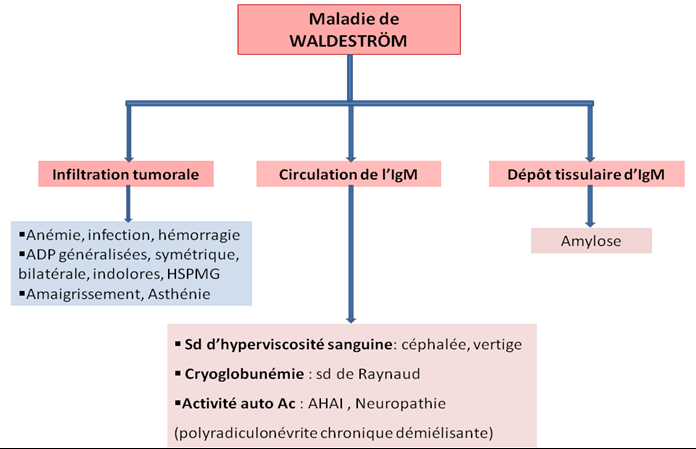 Etude CliniqueCirconstances de découverte :Fortuite : examen systématique, Hémogramme, VS élevée, EDPSigne clinique : ADP, syndrome d’insuffisance sanguine, syndrome d’hyperviscosité Examen clinique :Signes généraux : Amaigrissement, Asthénie.Signes d'infiltration tumorale: Adénopathies : souvent cervico-axillaires, inguino-crurales : bilatérales, symétriques, fermes, indolores. Les ganglions profonds seront recherchés (visualisés par TDM ou scanner)Splénomégalie (rare) et de faible volume; hépatomégalie modérée Localisations viscérales (surtout gastro-intestinales, rarement osseuses).Signes d'insuffisance médullaire: pâleur, asthénie, dyspnée.Syndrome d’hyperviscosité:Syndrome hémorragique essentiellement cutanéo-muqueux (saignements spontanés: épistaxis, gingivorragies) ; parfois hématémèses (thrombopathie) Rétinopathie avec troubles visuels : un examen du fond d'œil est nécessaire devant tout signe d’hyperviscosité. (Engorgement des veines rétiniennes, hémorragies rétiniennes, œdème papillaire) ;Syndrome neurologique : central (avec céphalées, obnubilation, syndrome confusionnel) et/ou périphérique (neuropathie). Signes liés à une activité cryoglobulinique. Acrocyanose (phénomène de Raynaud, occlusions vasculaires périphériques).Examens para cliniques :Hémogramme : Anémie normocytaire, normochrome arégénérative ; Parfois il s’agit d’une fausse anémie en rapport avec l’hémodilution (augmentation du volume plasmatique lié à un taux élevé d’IgM)GB : normal ou augmenté Parfois une thrombopénie (dans 40 % des cas)Frottis de sang :GR : rouleaux érythrocytaire (dysglobulinémie)GB: parfois hyperlymphocytose avec présence des lymphoplasmocytes Immunphénotypage : Un phénotype des cellules tumorales : IgM+, CD5–/+, C10–, CD19+, CD20+, CD22+, CD23–, CD25+, CD27+, FMC7+, CD103– Myélogramme: infiltration médullaire polymorphe  par des lymphocytes, plasmocytes et lymphoplasmocytes (20%- 60%)Biopsie ostéo-médullaire: infiltration lymphplasmosytaire diffuseVS accélérée (habituellement > 70 – 100 mm à la 1ère heure), avec une Protidémie élevée     Electrophorèse des protéines sériques : pic monoclonale étroit et symétrique dans la zone gamma ou bêta . Le pic est > 5g/L (5 - 30 g/L dans 60% des cas), parfois > 100 g/LImmunofixation sérique : IgM monoclonale, à chaine légère Kappa (80% des cas) ou LambdaAutres examens :Bêta2 microglobuline :  > 3 mg/L dans 50% des casTest de Coombs direct et la recherche d’Agglutinine froide (dans 10% des cas)Anomalies de l'hémostase : anomalie de l’agrégation plaquettaire et des inhibiteurs de la coagulationEtude cytogénétique et moléculaire : Mutation ponctuelle du gène MYD88 L265P (dans 90% des cas)Diagnostic:Diagnostic positif: Suspecter devant: sujet âgé, syndrome tumoral, syndomed d’hyperviscosité, syndrome anémiqueCritères diagnostiquesEPP+IFP : IgM monoclonale sérique quelle que soit la concentrationMO et  BOM : infiltration médullaire lymphoïde polymorphe le plus souvent diffuse à la biopsieImmunophénotypage des lymphoplasmocytes est en faveur d’une maladie de WALDESTRÖMDiagnostic différentiel : LLC : FSP+ Immunophénotypage affirme le diagnostic (Score de Matutes>3)MM : présence des douleurs osseuses,  MO: présence des plasmocytes,  EPP et IFP gammapathie monoclonale de type IgG  le plus souvent, présence de signes radiologiquesFacteurs pronostiques : Index pronostique international (IPI) : les principaux facteurs défavorables : Age > 65 ansTaux d’Hb =<  11.5 g/dLTaux de Plaquettes < 100 G/Lβ2 M > 3 mg/LIgM sérique > 70 g/L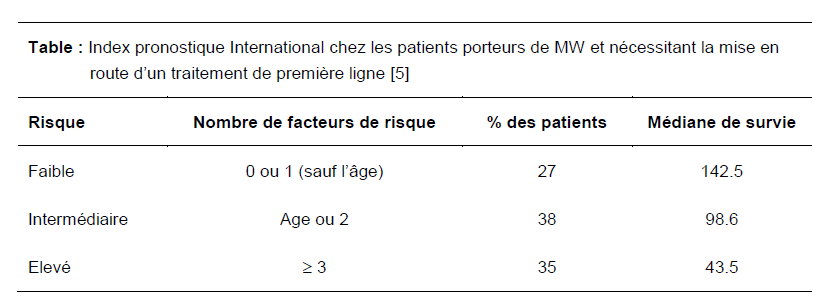 Evolution - Complications Evolution spontanée peu agressive avec une médiane de survie qui varie entre 5 à 10 ans.Liées à l’infiltration médullaire :  Anémie, Thrombopénie Neutropénie (infections).Liées au dépôt tissulaire de l’immunoglobuline Néphropathie (atteinte glomérulaire), AmyloseNeuropathies périphériques.Liées à la circulation de l’immunoglobuline : Syndrome d’hyperviscosité. Atteinte neurologique (troubles visuels, céphalées, vertiges, comas) Atteinte cardiaque (hyper volémie) Lymphome : Transformation en LNH à grandes cellules immunoblastiques Traitement :But : Prolongé la survie, améliorer la qualité de vie. Les critères pour initier un traitement sont : La présence de signes généraux (sueurs, fièvre, altération de l’état général) Une activité délétère de l’gM (syndrome d’hyperviscosité, cryoglobulinémie, neuropathie périphérique sévère, maladie des agglutinines froides, amylose AL, etc.) Une anémie <10g/dl et/ou des plaquettes <100 000/mm3 Une masse tumorale importante  Moyen :Symptomatique :Les Transfusions par des culots globulaires  ou culots plaquettaires (anémie ou thrombopénie)ATB thérapie (infection)Plasmaphérèse (syndrome d’hyperviscosité) : dont l’objectif est de diminuer l’IgM circulant d’une façon rapideTraitement de fond:CorticothérapieMono chimiothérapie : Chloraminophène, Fludarabine Nouvelles molécules: Mabthéra, Velcade Indication : En fonction de l’âge et la gravité du tableau clinique Nb : Les poly chimiothérapies (COP, CHOP, etc) ne semblent pas supérieurs aux mono chimiothérapies 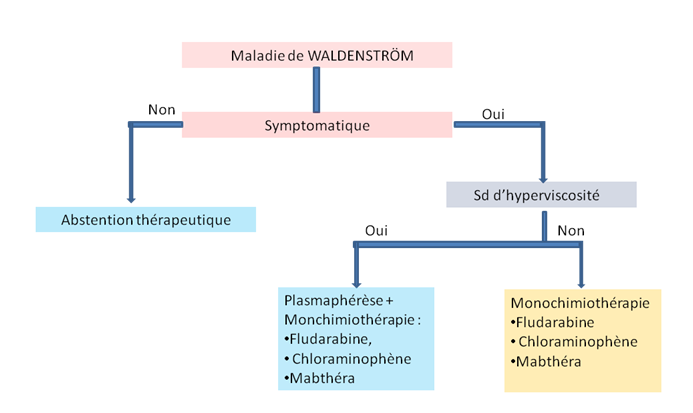 